Obec Věteřov Vás srdečně zve naPÁLENÍ ČARODĚJNIC NA VALECH               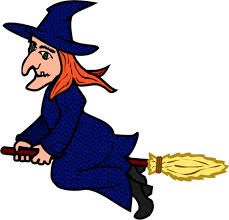 V úterý 30.4.2019 od 17:00 hodin.Sraz čarodějnic na Valech.Čeká Vás mnoho zajímavých her a soutěží, táborák a opékání špekáčků.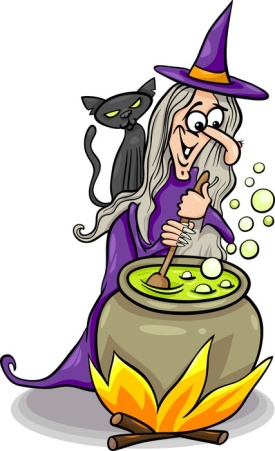 Občerstvení pro děti zajištěno.